إضغط هنا 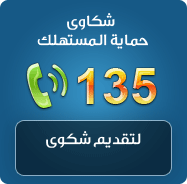 إضغط هنا 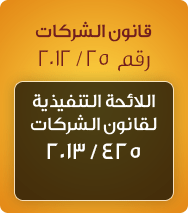 إضغط هنا 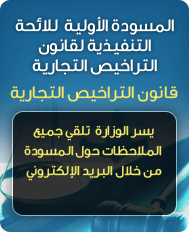 